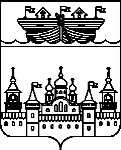 СЕЛЬСКИЙ СОВЕТ КАПУСТИХИНСКОГО СЕЛЬСОВЕТАВОСКРЕСЕНСКОГО МУНИЦИПАЛЬНОГО РАЙОНАНИЖЕГОРОДСКОЙ ОБЛАСТИРЕШЕНИЕ20 марта 2019 	№ 10На основании Федерального закона от 6 октября 2003 года № 131 – ФЗ «Об общих принципах организации местного самоуправления в Российской Федерации»,сельский Совет р е ш и л :1.Утвердить прилагаемое Положение об администрации Капустихинского сельсовета Воскресенского муниципального района Нижегородской области.2.Считать утратившим силу:-решение сельского Совета от 12 января 2012 г. №1 «Об утверждении Положения об администрации Капустихинского сельсовета Воскресенского муниципального района Нижегородской области»;-решение сельского Совета от 20 июня 2016 г. №21 «О внесении изменений в решение сельского Совета Капустихинского сельсовета от 12 января 2012 года № 01 «Об утверждении Положения об администрации Капустихинского сельсовета Воскресенского муниципального района Нижегородской области».3.Обнародовать настоящее решение на информационном стенде администрации и разместить на официальном сайте администрации Воскресенского муниципального района Нижегородской области.4.Контроль за исполнением настоящего решения возложить на главу администрации Капустихинского сельсовета Воскресенского муниципального района Нижегородской области Афоньшину Любовь Ивановну.5.Настоящее решение вступает в силу со дня обнародования.Глава местного самоуправления	У.Б. БарановаУтвержденорешением сельского Совета Капустихинского сельсовета Воскресенского муниципального районаНижегородской областиот 20 марта 2019 г. №10 Положениеоб администрации Капустихинского сельсовета Воскресенского муниципального района Нижегородской области.1. Общие положенияНастоящее Положение в соответствии с Конституцией Российской Федерации, Федеральным законом от 06.10.2003 № 131-ФЗ "Об общих принципах организации местного самоуправления в Российской Федерации", Уставом Капустихинского сельсовета Воскресенского муниципального района Нижегородской области (далее - Устав) определяет порядок формирования, компетенцию, порядок реализации полномочий администрации Капустихинского сельсовета Воскресенского муниципального района Нижегородской области (далее - администрация сельсовета).2. Организационно-правовые основы деятельности администрации сельсовета2.1.Администрация сельсовета - исполнительно-распорядительный орган сельсовета, наделенный Уставом полномочиями по решению вопросов местного значения.Администрация сельсовета является муниципальным учреждением, образуемым для осуществления управленческих функций.Администрация как юридическое лицо действует на основании общих для организаций данного вида положений Федерального закона от 06.10.2003 № 131-ФЗ «Об общих принципах организации местного самоуправления в Российской Федерации» в соответствии с Гражданским кодексом Российской Федерации применительно к учреждениям.2.2.Полное наименование: Администрация Капустихинского сельсовета Воскресенского муниципального района Нижегородской области.Сокращенное наименование: Администрация Капустихинского сельсовета Воскресенского муниципального района.2.3.Администрация сельсовета осуществляет исполнительную и распорядительную деятельность, направленную на исполнение решений сельского Совета, правовых актов, изданных  главой администрации, и актов органов государственной власти, принятых в пределах их компетенции в соответствии с федеральными законами, законами Нижегородской области, иными нормативными правовыми актами Российской Федерации и Нижегородской области, Уставом сельсовета, а также нормативными правовыми актами сельского Совета и настоящим Положением.2.4.Администрацией сельсовета руководит на принципах единоначалия, выражающегося в праве принимать юридически обязательные решения в форме постановлений и распоряжений администрации сельсовета, глава администрации сельсовета.2.5.Расходы на обеспечение деятельности администрации сельсовета предусматриваются  в бюджете сельсовета отдельной строкой.2.6.Администрация сельсовета обладает правами юридического лица, имеет расчетный и иные счета в банках, гербовую печать со своим наименованием, другие соответствующие печати и штампы, бланки.2.7.Местонахождение администрации сельсовета: улица Пушкина, дом 651, р.п. Воскресенское, Воскресенский район, Нижегородская область, 606730.3. Полномочия администрации сельсовета3.1.К полномочиям администрации сельсовета относится:1)составление и рассмотрение проекта бюджета Капустихинского сельсовета, утверждение и исполнение бюджета Капустихинского сельсовета, осуществление контроля за его исполнением, составление и утверждение отчета об исполнении бюджета Капустихинского сельсовета;2)установление, изменение и отмена местных налогов и сборов Капустихинского сельсовета;3)владение, пользование и распоряжение имуществом, находящимся в муниципальной собственности Капустихинского сельсовета;4) организация в границах Капустихинского сельсовета электро-, тепло-, газо- и водоснабжения населения, водоотведения, снабжения населения топливом в пределах полномочий, установленных законодательством Российской Федерации;5)дорожная деятельность в отношении автомобильных дорог местного значения в границах населенных пунктов Капустихинского сельсовета и обеспечение безопасности дорожного движения на них, включая создание и обеспечение функционирования парковок (парковочных мест), осуществление муниципального контроля за сохранностью автомобильных дорог местного значения в границах населенных пунктов Капустихинского сельсовета, организация дорожного движения, а также осуществление иных полномочий в области использования автомобильных дорог и осуществления дорожной деятельности в соответствии с законодательством Российской Федерации;6)обеспечение проживающих в Капустихинского сельсовете и нуждающихся в жилых помещениях малоимущих граждан жилыми помещениями, организация строительства и содержания муниципального жилищного фонда, создание условий для жилищного строительства, осуществление муниципального жилищного контроля, а также иных полномочий органов местного самоуправления в соответствии с жилищным законодательством;7)создание условий для предоставления транспортных услуг населению и организация транспортного обслуживания населения в границах Капустихинского сельсовета;8)обеспечение первичных мер пожарной безопасности в границах населенных пунктов Капустихинского сельсовета;9)создание условий для обеспечения жителей Капустихинского сельсовета услугами связи, общественного питания, торговли и бытового обслуживания;10)организация библиотечного обслуживания населения, комплектование и обеспечение сохранности библиотечных фондов библиотек Капустихинского сельсовета;11)создание условий для организации досуга и обеспечения жителей Капустихинского сельсовета услугами организаций культуры;12)сохранение, использование и популяризация объектов культурного наследия (памятников истории и культуры), находящихся в собственности Капустихинского сельсовета, охрана объектов культурного наследия (памятников истории и культуры) местного (муниципального) значения, расположенных на территории Капустихинского сельсовета;13)создание условий для развития местного традиционного народного художественного творчества, участие в сохранении, возрождении и развитии народных художественных промыслов в Капустихинского сельсовете;14)обеспечение условий для развития на территории Капустихинского сельсовета физической культуры, школьного спорта и массового спорта, организация проведения официальных физкультурно-оздоровительных и спортивных мероприятий Капустихинского сельсовета;15)создание условий для массового отдыха жителей Капустихинского сельсовета и организация обустройства мест массового отдыха населения, включая обеспечение свободного доступа граждан к водным объектам общего пользования и их береговым полосам;16)формирование архивных фондов Капустихинского сельсовета;17)участие в организации деятельности по накоплению (в том числе раздельному накоплению) и транспортированию твердых коммунальных отходов;18)утверждение правил благоустройства территории Капустихинского сельсовета, осуществление контроля за их соблюдением, организация благоустройства территории Капустихинского сельсовета в соответствии с указанными правилами, а также организация использования, охраны, защиты, воспроизводства городских лесов, лесов особо охраняемых природных территорий, расположенных в границах населенных пунктов Капустихинского сельсовета;19)утверждение генеральных планов Капустихинского сельсовета, правил землепользования и застройки, утверждение подготовленной на основе генеральных планов Капустихинского сельсовета документации по планировке территории, выдача разрешений на строительство (за исключением случаев, предусмотренных Градостроительным кодексом Российской Федерации, иными федеральными законами), разрешений на ввод объектов в эксплуатацию при осуществлении строительства, реконструкции объектов капитального строительства, расположенных на территории Капустихинского сельсовета, утверждение местных нормативов градостроительного проектирования Капустихинского сельсовета, резервирование земель и изъятие земельных участков в границах Капустихинского сельсовета для муниципальных нужд, осуществление муниципального земельного контроля в границах Капустихинского сельсовета, осуществление в случаях, предусмотренных Градостроительным кодексом Российской Федерации, осмотров зданий, сооружений и выдача рекомендаций об устранении выявленных в ходе таких осмотров нарушений, направление уведомления о соответствии указанных в уведомлении о планируемых строительстве или реконструкции объекта индивидуального жилищного строительства или садового дома (далее - уведомление о планируемом строительстве) параметров объекта индивидуального жилищного строительства или садового дома установленным параметрам и допустимости размещения объекта индивидуального жилищного строительства или садового дома на земельном участке, уведомления о несоответствии указанных в уведомлении о планируемом строительстве параметров объекта индивидуального жилищного строительства или садового дома установленным параметрам и (или) недопустимости размещения объекта индивидуального жилищного строительства или садового дома на земельном участке, уведомления о соответствии или несоответствии построенных или реконструированных объекта индивидуального жилищного строительства или садового дома требованиям законодательства о градостроительной деятельности при строительстве или реконструкции объектов индивидуального жилищного строительства или садовых домов на земельных участках, расположенных на территориях поселений, принятие в соответствии с гражданским законодательством Российской Федерации решения о сносе самовольной постройки, решения о сносе самовольной постройки или ее приведении в соответствие с предельными параметрами разрешенного строительства, реконструкции объектов капитального строительства, установленными правилами землепользования и застройки, документацией по планировке территории, или обязательными требованиями к параметрам объектов капитального строительства, установленными федеральными законами (далее также - приведение в соответствие с установленными требованиями), решения об изъятии земельного участка, не используемого по целевому назначению или используемого с нарушением законодательства Российской Федерации, осуществление сноса самовольной постройки или ее приведения в соответствие с установленными требованиями в случаях, предусмотренных Градостроительным кодексом Российской Федерации";20)присвоение адресов объектам адресации, изменение, аннулирование адресов, присвоение наименований элементам улично-дорожной сети (за исключением автомобильных дорог федерального значения, автомобильных дорог регионального или межмуниципального значения, местного значения муниципального района), наименований элементам планировочной структуры в границах Капустихинского сельсовета, изменение, аннулирование таких наименований, размещение информации в государственном адресном реестре;21)организация ритуальных услуг и содержание мест захоронения;22)создание, развитие и обеспечение охраны лечебно-оздоровительных местностей и курортов местного значения на территории Капустихинского сельсовета, а также осуществление муниципального контроля в области использования и охраны особо охраняемых природных территорий местного значения;23)содействие в развитии сельскохозяйственного производства, создание условий для развития малого и среднего предпринимательства;24)организация и осуществление мероприятий по работе с детьми и молодежью в Капустихинского сельсовете;25)осуществление в пределах, установленных водным законодательством Российской Федерации, полномочий собственника водных объектов, информирование населения об ограничениях их использования;26)осуществление муниципального лесного контроля;27)оказание поддержки гражданам и их объединениям, участвующим в охране общественного порядка, создание условий для деятельности народных дружин;28)предоставление помещения для работы на обслуживаемом административном участке Капустихинского сельсовета сотруднику, замещающему должность участкового уполномоченного полиции;29)до 1 января 2017 года предоставление сотруднику, замещающему должность участкового уполномоченного полиции, и членам его семьи жилого помещения на период выполнения сотрудником обязанностей по указанной должности;30)оказание поддержки социально ориентированным некоммерческим организациям в пределах полномочий, установленных статьями 31.1 и 31.3 Федерального закона от 12 января 1996 г. № 7-ФЗ «О некоммерческих организациях»;31)обеспечение выполнения работ, необходимых для создания искусственных земельных участков для нужд Капустихинского сельсовета, проведение открытого аукциона на право заключить договор о создании искусственного земельного участка в соответствии с федеральным законом;32)осуществление мер по противодействию коррупции в границах Капустихинского сельсовета;33)участие в соответствии с Федеральным законом от 24 июля 2007 г. № 221-ФЗ «О кадастровой деятельности» в выполнении комплексных кадастровых работ.3.2.Администрация осуществляет свою деятельность в соответствии с Федеральными законами, законами Нижегородской области и  Уставом сельсовета и не может принимать решений по вопросам, входящим в компетенцию других муниципальных образований, а также органов государственной власти.4. Порядок назначения на должность главы администрации сельсовета 4.1.Глава администрации сельсовета назначается на должность по контракту, заключенному по результатам конкурса на замещение должности на срок полномочий сельского Совета, принявшего решение о назначении лица на должность главы администрации сельсовета, но не менее чем на два года.4.2.Условия контракта для главы администрации сельсовета утверждаются сельским Советом.4.3.Порядок проведения конкурса на замещение должности главы администрации сельсовета, устанавливается сельским Советом. Порядок проведения конкурса должен предусматривать обнародование условий конкурса, сведений о дате, времени и месте его проведения, проекта контракта не позднее, чем за 20 дней до дня проведения конкурса.4.4.Лицо назначается на должность главы администрации сельсовета сельским Советом Капустихинского сельсовета из числа кандидатов, представленных конкурсной комиссией  по результатам конкурса.Дополнительными требованиями, предъявляемыми к кандидату на должность главы администрации сельсовета являются:1)высшее образование;2)не менее трех лет стажа муниципальной службы (государственной службы) или не менее пяти лет стажа работы на руководящих должностях или по специальности в области экономики, права, промышленности.4.5.Контракт с главой администрации сельсовета заключается главой местного самоуправления сельсовета.4.6.Глава администрации сельсовета подконтролен и подотчетен сельскому Совету.4.7.Глава администрации сельсовета не вправе заниматься предпринимательской, а также иной оплачиваемой деятельностью, за исключением преподавательской, научной и иной творческой деятельности. При этом преподавательская, научная и иная творческая деятельность не может финансироваться исключительно за счет средств иностранных государств, международных и иностранных организаций, иностранных граждан и лиц без гражданства, если иное не предусмотрено международным договором Российской Федерации или законодательством Российской Федерации. Глава администрации ____ сельсовета не вправе входить в состав органов управления, попечительских или наблюдательных советов, иных органов иностранных некоммерческих неправительственных организаций и действующих на территории Российской Федерации их структурных подразделений, если иное не предусмотрено международным договором Российской Федерации или законодательством Российской Федерации.5.Глава администрации Капустихинского сельсовета должен соблюдать ограничения, запреты, исполнять обязанности, которые установлены Федеральным законом от 25 декабря 2008 г. № 273-ФЗ «О противодействии коррупции», Федеральным законом от 3 декабря 2012 г. № 230-ФЗ «О контроле за соответствием расходов лиц, замещающих государственные должности, и иных лиц их доходам», Федеральным законом от 7 мая 2013 г. № 79-ФЗ «О запрете отдельным категориям лиц открывать и иметь счета (вклады), хранить наличные денежные средства и ценности в иностранных банках, расположенных за пределами территории Российской Федерации, владеть и (или) пользоваться иностранными финансовыми инструментами».5.Полномочия главы администрации сельсовета5.1.Глава администрации сельсовета обладает следующими полномочиями:1)представляет на утверждение сельского Совета проект бюджета сельсовета с необходимыми документами и материалами, а также отчет об исполнении бюджета;2)представляет сельскому Совету ежегодные отчеты о результатах своей деятельности  и деятельности администрации сельсовета, в том числе о решении вопросов, поставленных сельским Советом;3)обеспечивает осуществление администрацией сельсовета полномочий по решению вопросов местного значения и отдельных государственных полномочий, переданных органам местного самоуправления федеральными законами и законами Нижегородской области.4)формирует администрацию сельсовета и руководит ее деятельностью в соответствии с  Уставом сельсовета и Положением об администрации сельсовета;5)назначает на должности муниципальной службы и увольняет с должностей муниципальной службы в администрации сельсовета в соответствии с трудовым законодательством с учетом особенностей, предусмотренных Федеральным законом « О муниципальной службе в Российской Федерации» и Законом Нижегородской области « О муниципальной службе в Нижегородской области»;6)принимает меры поощрения и дисциплинарной ответственности к назначенным им должностным лицам;7)представляет на утверждение сельского Совета планы и программы социально-экономического развития сельсовета, а также отчеты об их исполнении;8)рассматривает отчеты и доклады руководителей органов администрации сельсовета;9)принимает меры по обеспечению и защите интересов сельсовета в суде, арбитражном суде, а также соответствующих органах государственной власти и управления;10)распоряжается средствами сельсовета в соответствии с утвержденным сельским Советом бюджетом сельсовета, осуществляет иные бюджетные полномочия на основании бюджетного законодательства Российской Федерации;11)возглавляет и координирует деятельность по предотвращению чрезвычайных ситуаций  в сельсовете и ликвидации их последствий;  12)проводит личный прием граждан не реже одного раза в месяц, рассматривает предложения, заявления и жалобы, принимает по ним правовые акты в пределах своих полномочий;13)заключает от имени администрации договоры в пределах своей компетенции;14)утверждает положения о структурных подразделениях администрации сельсовета, не наделенных статусом юридического лица;15)представляет на рассмотрение сельского Совета проекты нормативных правовых актов по установлению, изменению, отмене местных налогов, введению и отмене налоговых льгот по местным налогам;16)утверждает заключения на решения сельского Совета, предусматривающие установление, изменение и отмену местных налогов, введение и отмену налоговых льгот по местным налогам, осуществление расходов из бюджета сельсовета в процессе исполнения бюджета;17)разрабатывает и представляет на утверждение сельского Совета структуру администрации;18)издает в пределах своих полномочий, установленных федеральными законами, законами Нижегородской области, Уставом сельсовета, нормативными правовыми актами сельского Совета, постановления  администрации по  вопросам  местного  значения  и распоряжения администрации по вопросам организации работы администрации сельсовета;19)представляет администрацию сельсовета в отношениях с органами местного самоуправления других муниципальных образований, органами государственной власти, гражданами и организациями, без доверенности действует от имени администрации;20)осуществляет предусмотренные законодательством нотариальные действия в случае отсутствия в сельсовете нотариуса;21)осуществляет иные полномочия в соответствии с федеральным законодательством,  законодательством Нижегородской области и Уставом сельсовета.В случаях, когда глава администрации в связи с болезнью, отпуском или командировкой  не может исполнять свои обязанности, их временно исполняет  специалист администрации назначенный решением сельского Совета Капустихинского сельсовета.6. Досрочное прекращение полномочий главы администрации сельсовета6.1.Полномочия главы администрации прекращаются досрочно в случае:1)смерти;2)отставки по собственному желанию;3)расторжения контракта в соответствии с частью 11 или 11.1 статьи 37 Федерального закона от 6 октября 2003 г. № 131-ФЗ;4)отрешения от должности в соответствии со статьей 74 Федерального закона от 6 октября 2003 г. № 131-ФЗ;5)признания судом недееспособным или ограниченно дееспособным;6)признания судом безвестно отсутствующим или объявления умершим;7)вступления в отношении его в законную силу обвинительного приговора суда;8)выезда за пределы Российской Федерации на постоянное место жительства;9)прекращения гражданства Российской Федерации, прекращения гражданства иностранного государства - участника международного договора Российской Федерации, в соответствии с которым иностранный гражданин имеет право быть избранным в органы местного самоуправления, приобретения им гражданства иностранного государства либо получения им вида на жительство или иного документа, подтверждающего право на постоянное проживание гражданина Российской Федерации на территории иностранного государства, не являющегося участником международного договора Российской Федерации, в соответствии с которым гражданин Российской Федерации, имеющий гражданство иностранного государства, имеет право быть избранным в органы местного самоуправления;10)призыва на военную службу или направления на заменяющую ее альтернативную гражданскую службу;11)преобразования Капустихинского сельсовета, осуществляемого в соответствии с частями 3, 5, 7.2 статьи 13 Федерального закона от 6 октября 2003 г. № 131-ФЗ, а также в случае упразднения Капустихинского сельсовета;12)утраты поселением статуса муниципального образования в связи с его объединением с городским округом;13)увеличения численности избирателей муниципального образования более чем на 25 процентов, произошедшего вследствие изменения границ муниципального образования или объединения поселения с городским округом;14)вступления в должность главы муниципального образования, исполняющего полномочия главы местной администрации.7.Контракт с главой администрации Капустихинского сельсовета может быть расторгнут по соглашению сторон или в судебном порядке на основании заявления:1)сельского Совета Капустихинского сельсовета или главы местного самоуправления Капустихинского  сельсовета - в связи с нарушением условий контракта в части, касающейся решения вопросов местного значения, а также в связи с несоблюдением ограничений, установленных частью 9 статьи 37 Федерального закона от 6 октября 2003 г. № 131-ФЗ;2)Губернатора Нижегородской области - в связи с нарушением условий контракта в части, касающейся осуществления отдельных государственных полномочий, переданных органам местного самоуправления федеральными законами и законами Нижегородской области, а также в связи с несоблюдением ограничений, установленных частью 9 статьи 37 Федерального закона от 6 октября 2003 г. № 131-ФЗ;3)главы местной администрации - в связи с нарушениями условий контракта органами местного самоуправления и (или) органами государственной власти Нижегородской области.8.Контракт с главой администрации Капустихинского сельсовета может быть расторгнут в судебном порядке на основании заявления Губернатора Нижегородской области в связи с несоблюдением ограничений, запретов, неисполнением обязанностей, которые установлены Федеральным законом от 25 декабря 2008 г. № 273-ФЗ «О противодействии коррупции», Федеральным законом от 3 декабря 2012 г. № 230-ФЗ «О контроле за соответствием расходов лиц, замещающих государственные должности, и иных лиц их доходам», Федеральным законом от 7 мая 2013 г. № 79-ФЗ «О запрете отдельным категориям лиц открывать и иметь счета (вклады), хранить наличные денежные средства и ценности в иностранных банках, расположенных за пределами территории Российской Федерации, владеть и (или) пользоваться иностранными финансовыми инструментами», выявленными в результате проверки достоверности и полноты сведений о доходах, расходах, об имуществе и обязательствах имущественного характера, представляемых в соответствии с законодательством Российской Федерации о противодействии коррупции.9.В случае досрочного прекращения полномочий главы администрации Капустихинского сельсовета либо применения к нему по решению суда мер процессуального принуждения в виде заключения под стражу или временного отстранения от должности его полномочия временно исполняет специалист администрации Капустихинского сельсовета, назначенный решением сельского Совета.В случае временного отсутствия главы администрации Капустихинского сельсовета его полномочия временно исполняет специалист администрации Капустихинского сельсовета, назначенный решением сельского Совета.7. Взаимоотношения главы администрации сельсовета и администрации сельсовета с главой местного самоуправления сельсовета и сельским Советом Капустихинского сельсовета7.1.Глава администрации сельсовета представляет администрацию сельсовета в отношениях с главой местного самоуправления сельсовета, сельским Советом Капустихинского сельсовета, а также общественными и политическими объединениями, организациями, органами территориального общественного самоуправления, принимает меры по обеспечению защиты интересов администрации и граждан в суде, арбитражном суде, в соответствующих органах власти и управления.7.2.Глава администрации сельсовета не вправе решать вопросы, отнесенные к компетенции главы местного самоуправления сельсовета и сельского Совета сельсовета7.3.Администрация сельсовета подотчетна в своей деятельности сельскому Совету. Глава администрации сельсовета:1)подконтролен и подотчетен сельскому Совету Капустихинского сельсовета;2)представляет сельскому Совету Капустихинского сельсовета ежегодные отчеты о результатах своей деятельности и деятельности администрации Капустихинского сельсовета, в том числе о решении вопросов, поставленных сельским Советом  Капустихинского сельсовета;3)обеспечивает осуществление администрацией Капустихинского сельсовета полномочий по решению вопросов местного значения и отдельных государственных полномочий, переданных органам местного самоуправления федеральными законами и законами Нижегородской области.7.4.Сельский Совет не вправе вмешиваться в распорядительную деятельность администрации сельсовета.7.5.Глава администрации сельсовета:1)участвует в заседаниях сельского Совета;2)оказывает содействие сельскому Совету в подготовке вопросов, касающихся компетенции администрации сельсовета;3)обеспечивает рассмотрение поступивших в адрес администрации сельсовета запросов, обращений, извещает о принятых мерах;4)информирует главу местного самоуправления  о планах администрации сельсовета.7.6.Глава местного самоуправления информирует главу администрации сельсовета о планах Сельского Совета Капустихинского сельсовета и вправе присутствовать на рабочих совещаниях, проводимых главой администрации сельсовета с руководителями  структурных подразделений администрации сельсовета.8. Структура администрации сельсовета8.1.Администрация сельсовета формируется главой администрации сельсовета в соответствии с федеральными законами, законами Нижегородской области, Уставом сельсовета.Администрация сельсовета состоит из главы администрации сельсовета, специалиста 1категории, специалиста 1 категории - главного бухгалтера, счетовода-кассира, иных должностных лиц администрации.8.2.Структура администрации утверждается сельским Советом по представлению главы администрации сельсовета. В структуру администрации сельсовета входят отраслевые и структурные подразделения.8.3.Все органы и структурные подразделения администрации сельсовета находятся в подчинении главы администрации сельсовета, а их руководители подотчетны ему и ответственны перед ним  за надлежащее осуществление их полномочий.8.4.Глава администрации сельсовета:-принимает решения о создании структурных подразделений администрации, не наделенных статусом юридического лица, и утверждает положения о них, выходит с представлением в сельский Совет  о создании отраслевых (функциональных) органов администрации сельсовета, наделенных статусом юридического лица, и представляет проект положения о них для утверждения сельским Советом;-утверждает штатную численность администрации сельсовета в пределах предусмотренных бюджетных расходов на содержание администрации сельсовета;-назначает на должности муниципальной службы, принимает решения об увольнении муниципальных служащих, заключает трудовые договоры  и утверждает должностные инструкции либо предоставляет это право руководителям структурных подразделений (отраслевых органов);-принимает на работу иных работников администрации сельсовета, не замещающих должности муниципальной службы, принимает решение об их увольнении, заключает с ними  трудовые договоры, утверждает должностные инструкции;-принимает в пределах компетенции, определенной законами Нижегородской области и решениями сельского Совета, нормативные и иные правовые акты об оплате труда  лиц, замещающих должности муниципальной службы в администрации района, а также устанавливает размер заработной платы работников администрации сельсовета, не замещающих должности муниципальной службы,  в соответствии с действующим законодательством;-пользуется правом материального и морального поощрения, наложения дисциплинарного взыскания в соответствии с законодательством и утверждаемым им положением;-принимает решения по итогам аттестации муниципальных служащих, квалификационного экзамена муниципальных служащих.8.5.Структурные подразделения администрации сельсовета финансируются из бюджета сельсовета.8.6.В качестве совещательных органов в администрации сельсовета или при администрации сельсовета могут быть созданы комиссии, комитеты, коллегии, группы, советы. Их рекомендации оформляются протоколом.Состав, полномочия и порядок деятельности таких органов утверждаются главой администрации сельсовета по представлению руководителей структурных подразделений (отраслевых органов) администрации сельсовета, внесших инициативу об их создании.9. Нормативные правовые и иные акты администрации сельсовета 9.1.Глава администрации сельсовета в пределах своих полномочий, установленных Уставом сельсовета и решениями сельского Совета, издает постановления администрации  сельсовета по вопросам местного значения и вопросам, связанным с осуществлением отдельных государственных полномочий, переданных органам местного самоуправления  сельсовета федеральными законами и законами Нижегородской области, а также распоряжения администрации сельсовета по вопросам организации работы администрации сельсовета.Порядок подготовки и принятия нормативных правовых и иных актов администрации сельсовета устанавливается постановлением администрации сельсовета.9.2.Руководители структурных подразделений администрации сельсовета издают распоряжения и приказы.9.3.Проекты муниципальных правовых актов  в администрацию сельсовета могут вноситься депутатами сельского Совета, главой местного самоуправления, органами территориального общественного самоуправления, инициативными группами граждан в количестве не менее трех процентов от числа жителей сельсовета, прокурором Воскресенского района, а также иными субъектами правотворческой инициативы, установленными Уставом сельсовета.Порядок внесения проектов правовых актов администрации сельсовета, перечень и форма прилагаемых к ним документов устанавливаются постановлением администрации сельсовета.9.4.Правовые акты администрации сельсовета, затрагивающие права, свободы и обязанности человека и гражданина, вступают в силу после их официального опубликования (обнародования) в порядке, установленном Уставом сельсовета.9.5. Правовые акты администрации сельсовета могут быть отменены или их действие может быть приостановлено главой администрации сельсовета, в случае упразднения его должности или администрации сельсовета  либо изменения перечня его полномочий или полномочий администрации сельсовета - органами местного самоуправления или должностными лицами местного самоуправления, к полномочиям которых на момент отмены или приостановления действия правового акта администрации сельсовета отнесено принятие (издание) соответствующего правового акта, а также судом; а в части, регулирующей осуществление администрацией сельсовета  отдельных государственных полномочий, переданных им федеральными законами и законами Нижегородской области, - уполномоченным органом государственной власти Российской Федерации (уполномоченным органом государственной власти Нижегородской области).10. Отношения администрации сельсовета с  учреждениями, организациями, находящимися в муниципальной собственности10.1.Администрация сельсовета выступает учредителем и определяет цели, условия, порядок деятельности  учреждений, организаций, находящихся в муниципальной собственности сельсовета.10.2.Решение о создании, преобразовании и ликвидации муниципальных предприятий и учреждений принимается главой администрации сельсовета в порядке, определенном сельским Советом.10.3.Администрация сельсовета в соответствии с законодательством вправе координировать участие муниципальных  учреждений, организаций в комплексном социально-экономическом развитии территории сельсовета, осуществляет деятельность по эффективному размещению производственных и социальных объектов, рациональному использованию природных ресурсов, охране окружающей среды, а также социальной защите населения.11. Отношения администрации сельсовета с органами государственной власти, иными муниципальными образованиями Российской Федерации11.1.Администрация сельсовета вправе вступать в договорные отношения с органами местного самоуправления, органами исполнительной власти других территорий Российской Федерации.11.2.В целях организации взаимодействия муниципальных образований и защиты общих интересов муниципальных образований, объединения финансовых средств, материальных и иных ресурсов для решения вопросов местного значения могут быть образованы межмуниципальные объединения, союзы, учреждены хозяйственные общества и иные межмуниципальные организации в соответствии с федеральными законами.В этих целях администрация сельсовета вправе заключать договоры и соглашения в соответствии с Федеральным законом и решениями сельского Совета сельсовета.12. Гарантии деятельности администрации сельсовета12.1.Правовые акты администрации сельсовета, принятые главой администрации сельсовета, обязательны для исполнения всеми расположенными на территории сельсовета предприятиями, учреждениями и организациями независимо от их организационно-правовых форм, а также всеми гражданами и должностными лицами.12.2.Неисполнение нормативных правовых актов администрации сельсовета влечет ответственность в соответствии с действующим законодательством.12.3.Администрация сельсовета и должностные лица администрации сельсовета несут ответственность перед населением сельсовета, органами государственной власти, физическими и юридическими лицами в соответствии с федеральными законами и законами области.Об утверждении Положения об администрации Капустихинскогоо сельсовета Воскресенского муниципального района Нижегородской области